مختصر السيرة الذاتية                                          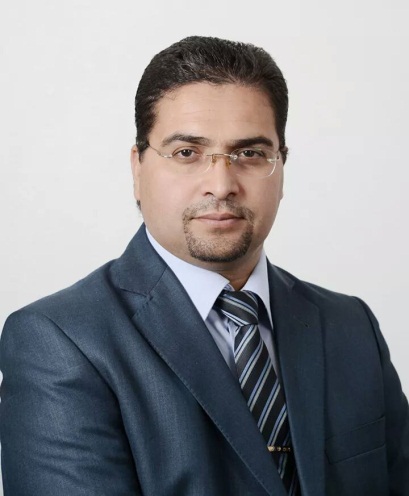 ســـــــــاعد       ســـــــــاعد 	                                           أستاذ مساعد  قسم الاعلام جامعه الملك خالد/السعودية دكتورة في الصحافة والنشر الالكتروني / جامعة الجزائرماجستير في اقتصاديات وتكنولوجيا الاعلام جامعة الجزائربكالوريوس اعلام واتصال تخصص سمعي بصري . جامعة الجزائرp.saadsaad@gmail.comالمهام العلميه :استاذ الصحافة والنشر الالكتروني جامعه الملك خالد السعودية حاليا المشرف على برامج التدريب الاعلامي لطلاب وطالبات الاعلام حالياكاتب صحفي " عمود لحظة تأمل " صحيفه افاق السعودية  وهمسات بصحيفة الحوار الجزائرية  حاليا  أستاذ الصحافة في جامعة الجزائر 2005 - 2009استاذ بجامعة ألسانيا وهران2010 - 2012استاذ بالمركز الجامعي عين تموشنت . 2009 - 2012مؤسس و مدير مركز التدريب الإعلامي 2004-2012.مشرف على اكثر 100 دورة تدريبيه بالوطن العربي  صحفي كاتب مقالات وتحليلات بالجزائر. قطر والسعودية من سنة 1996 إلى اليوم .مؤلفاته من الكتب :التحرير الصحفي ط1.دار الخوارزمي . السعودية 2016.الصورة الصحفية في وسائل الاعلام دار الخوارزمي . السعودية 2016.فنيات التحرير الصحفي  ط1 2005 .  ط2  2009 .  ط3  2012التعليق الصحفي . ط1 2009.الصورة الصحفية . دراسة سيمولوجية . ط 1 2010.  ط2  2012التدريب الإعلامي الطبعة الأولى 2012.له العديد من الدراسات العلمية والمشاركات الدولية المنشورة .   